Муниципальное образование городской округ город Торжок Тверской областиТоржокская городская ДумаП О С Т А Н О В Л Е Н И Е15.04.2021												№ 13Овнесении изменений в постановление
Торжокской городской Думы
от 20.10.2020 № 5 Руководствуясь подпунктом 11 пункта 3 статьи 28 Устава муниципального образования городской округ город Торжок Тверской области, статьей 14 Регламента Торжокской городской Думы, на основании личного заявления депутата Горшкова А.С. от 05.04.2021, Торжокская городская Думап о с т а н о в и л а:Внести в постановление Торжокской городской Думы от 20.10.2020 №5 
«О создании постоянных комиссий Торжокской городской Думы седьмого созыва и утверждении их составов» (в редакции постановления Торжокской городской Думы
от 24.12.2020 № 8) изменения, включив депутата Горшкова Андрея Сергеевича в состав постоянной комиссии по вопросам строительства, транспорта, связи и экологической безопасности города.Настоящее Постановление вступает в силу со дня его подписания.Председатель Торжокской городской Думы   				      С.А. Дорогуш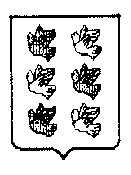 